Предмет «Изобразительное искусство»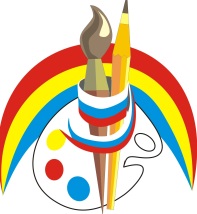 Фамилия, имя __________________________Класс______   Дата __________Тема:  «Жанры в изобразительном искусстве. Мастера портрета».                            Внимательно прочитай информацию и определи автора произведений.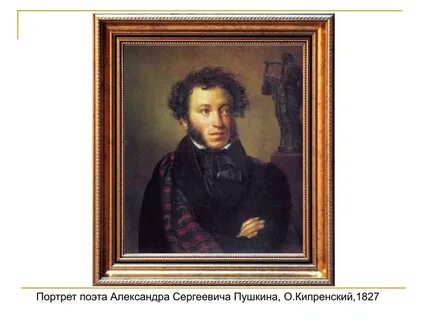 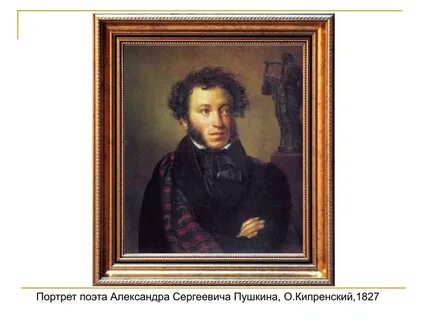 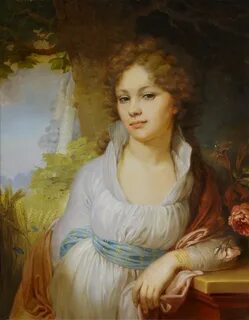 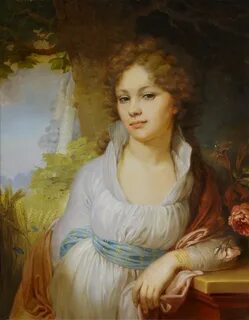 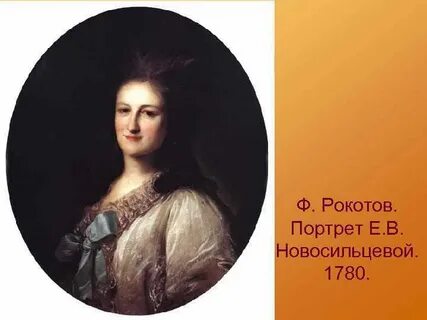 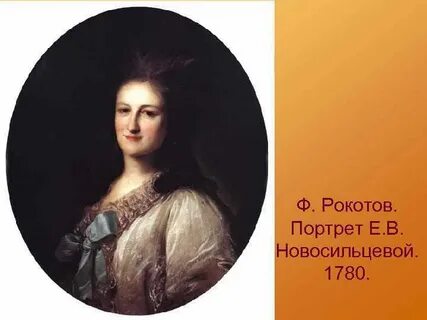 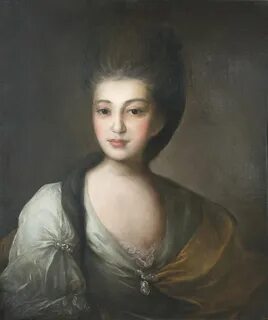 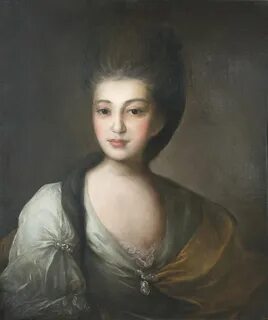 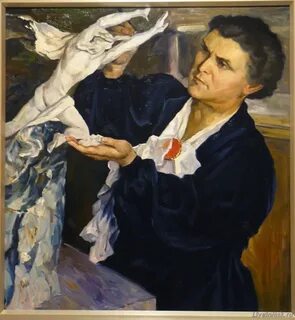 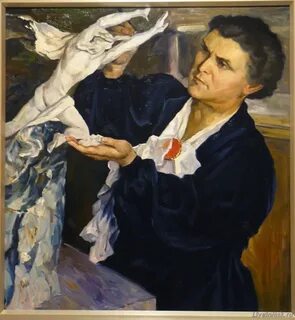 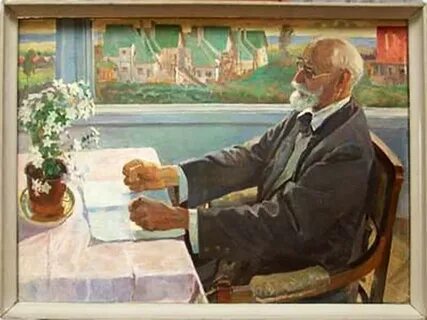 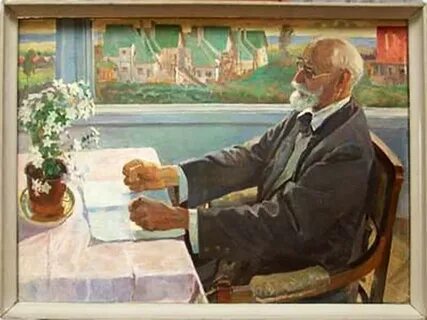 Как ты справился?       Оцени себя! 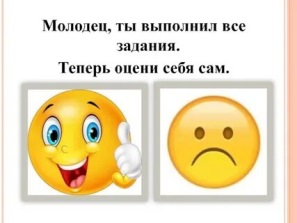 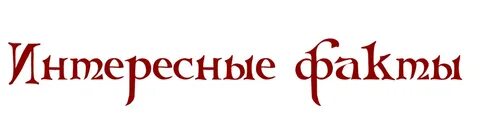                                          ОТВЕТЫ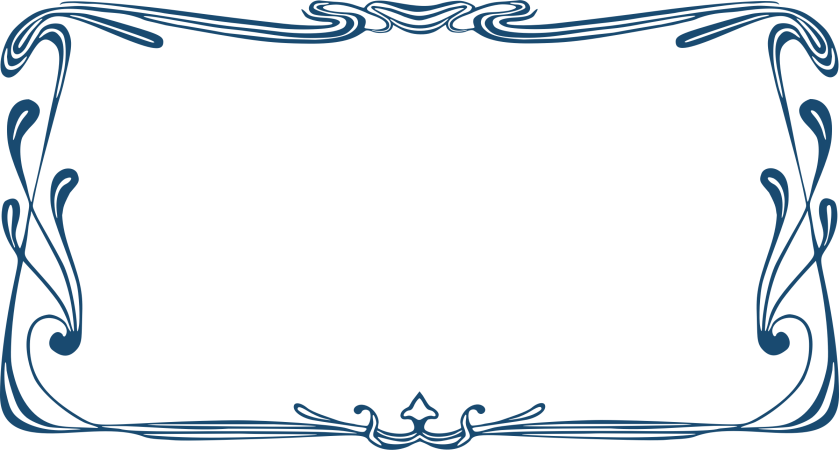 